Nombre de la propuesta: 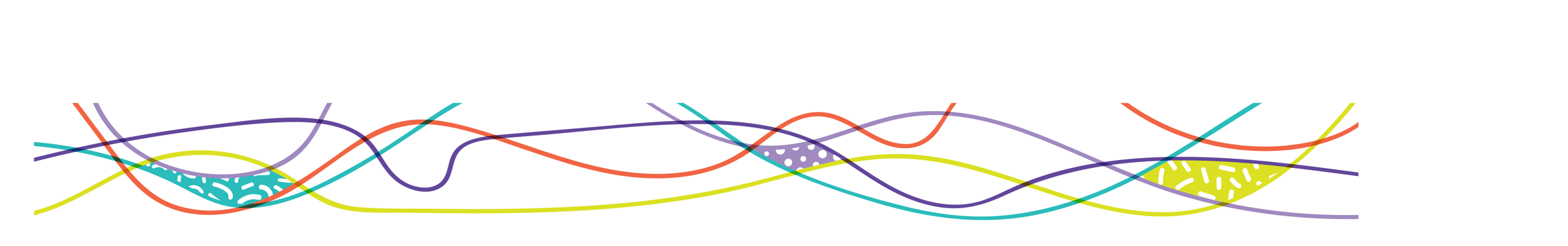 Fecha:			El guion debe desarrollar lo planteado en la formulación del proyecto: acciones específicas, personajes y lugares, imágenes y sonidos importantes en el desarrollo del unitario. Este debe corresponder a la totalidad de la obra y su lectura debe ser comprensible para el equipo de trabajo.A continuación relacionamos dos opciones de formato de guion válidos para la presente convocatoria. El proponente es libre de escoger el que más convenga a la estructura y estilo de su narración. Los márgenes, letra y nomenclatura están especificados.______________________________________________________________________________________________________FORMATO 1:Como la presente convocatoria es de género NO FICCIÓN, cuando se trate de bloques de parlamento tipo documental (no generados en libreto sino orientados desde entrevista), está permitido establecer en líneas generales el sentido de lo que dicen los protagonistas EJEMPLO:PERSONAJE A(EN OFF)RECUERDA LA ÉPOCA EN LA QUE LLEGÓ AL VALLE DEL CAUCA, HACE MÁS DE VEINTE AÑOS, Y CÓMO TUVO QUE EMPLEARSEINICIALMENTE COMO CORTERO PARA GARANTIZAR EL SUSTENTO DE SU FAMILIA1	int/EXT. locacion – DÍA/nocheDescripción de la escena. Descripción de la escena.Descripción de la escena. Descripción de la escena.PERSONAJE a- (Si aplica)(acotación)Diálogo diálogo diálogo diálogo diálogo diálogo diálogo diálogo diálogo diálogo diálogo.PERSONAJE b  (si aplica)Diálogo diálogo diálogo diálogo diálogo diálogo.TRANSICIÓN:2	int/EXT. locacion – DÍA/nocheDescripción de la escena. Descripción de la escena.Descripción de la escena. Descripción de la escena.PERSONAJE a- (Si aplica)(acotación)Diálogo diálogo diálogo diálogo diálogo diálogo diálogo diálogo diálogo diálogo diálogo.PERSONAJE b  (si aplica)Diálogo diálogo diálogo diálogo diálogo diálogo.TRANSICIÓN:FORMATO 2:VIDEOAUDIOint/EXT. locacion – DÍA/nocheDescripción de la escena. Descripción de la escena.Descripción de la escena. Descripción de la escena.PERSONAJE a- (Si aplica)(acotación)Diálogo diálogo diálogo diálogo diálogo diálogo diálogo diálogo diálogo diálogo diálogo.PERSONAJE b  (si aplica)Diálogo diálogo diálogo diálogo VTR: GRAFICACIÓN Música incidentalint/EXT. locacion – DÍA/nocheDescripción de la escena. Descripción de la escena.Descripción de la escena. Descripción de la escena.PERSONAJE a- (Si aplica)(acotación)Diálogo diálogo diálogo diálogo diálogo diálogo diálogo diálogo diálogo diálogo diálogo.PERSONAJE b  (si aplica)Diálogo diálogo diálogo diálogoVTR: CABEZAS PARLANTESTestimonios encadenados de transeúntes que definen a su ciudad en una palabra.